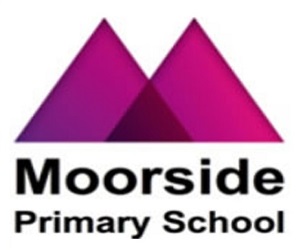 Composition of the governing bodyMoorside Primary School – Constitution – November 2018 updated 26th March 2019The full governing body meet at least 6 times per year and they have the following Committees:  Staffing and Finance (includes Premises) - Curriculum and Pupil Performance - Appeals (Ad hoc)  Category TypeName / Term of officeNumber of governorsCHAIR - Co-optedPauline Piddington Contact via the school on admin@moorside.newcastle.sch.uk 1VICE CHAIR - Co-opted Caroline Emmerson Contact via the school on admin@moorside.newcastle.sch.uk2Head Teacher (ex-officio)Linda Hall linda.hall@moorside.newcastle.sch.uk3Staff GovernorPauline Brown Contact via the school on admin@moorside.newcastle.sch.uk4Co-opted Heidi Barnes Contact via the school on admin@moorside.newcastle.sch.uk 5Foundation GovernorsJane DubeTrust Representative Contact via the school on admin@moorside.newcastle.sch.uk6ParentShazia HussainContact via the school on admin@moorside.newcastle.sch.uk7ParentUhunoma Ahurorare BrownContact via the school on admin@moorside.newcastle.sch.uk8LA GovernorVACANCY9Co-optedVACANCY10Co-optedVACANCY11AssociatesCarmen Chapman admin@moorside.newcastle.sch.ukRachel Burns Nicky Harris 